PRIMARY PREVENTION SERVICESTwo Free Programs for City residents:Healthy Homes Gatherings for Community Groups:Learn about green cleaning, how to get rid of pests without toxic chemicals, lead laws and home safety. Have fun with your neighbors! Home Visiting for pregnant women and children under 6 years of ageHealthy Housing risk assessment for lead, mold, moisture., pest, and carbon monoxide Health EducationConnections to servicesHealthy Housing SuppliesALL SERVICES ARE FREE.CALL today for information or to enroll443-984-2460 Childhood Lead Poisoning Prevention Program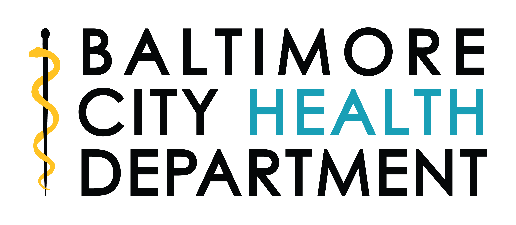 